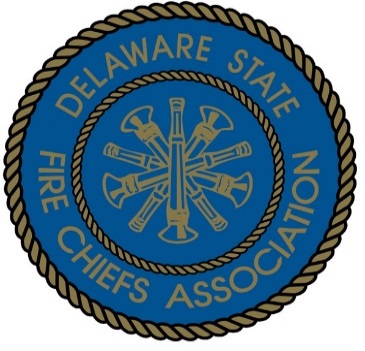 Terry Jester, President9386 Clendaniel Rd. Lincoln DE, 19960(H) 302-422-0586	(C) 302-270-8989   Email 89chief@comcast.net 235th, Delaware State Fire Chief’s Association Meeting minutesMarch 23rd, 2017 @ Station 87, Seaford Fire DepartmentThe meeting was called to order by President, Terry Jester starting 18:40 Hrs. and a pledge to the flag was led by Bill Betts Invocation was given by Jasper Lakey Past Chief, Ronnie Marvel welcomed all members of the association, visitors and guests. President Pennington Jester tabled the meeting for refreshments and fellowship at 18:45 Hrs.The Meeting was called back to order at approximately 19:15 Hrs.  The ladies and men of the Seaford Fire Department were thanked for a terrific meal and hospitality. President Jester called for the recognition of community member, Kenyan Littleton of the Laurel Fire District for his courageous act while alerting family members of a fire in the residence, running to a neighbor’s house and calling 911 which he just practiced due to the fire prevention programs he has just attended.  President Jester also thanked and advocated the need for all legislature to continue the practice of all schools to keep the fire prevention programs going all through the year and not only once a year.   Past President, Bill Walton introduced Speaker, Chief Dan Egualston who talked about combination departments.  This was an inspirational and motivational talk to include what we will be facing in the future and how to get there.  Dan was awarded the prestigious Lifetime Membership to our association and a beautiful plaque.    1st VP Hall called for recognition of Past Presidents showing 15.  Recognition of all Department Fire Chiefs showing 18  There was a motion made and seconded to accept the meeting minutes from January meeting.  The motion passed unanimously. President Jester’s report was submitted in electric and written form.  President Jester reminded everyone of the gun raffle and to make sure we have all the money and receipts turned in by the June Meeting.  President Jester was informed there were monies available to send two younger fire department members to the CSFI Dinner for recognition of their hard work and dedication for pursuing active roles in the fire service.  Recognition was also given to Legislator, Harvey Kenton who was in attendance 1st VP Hall’s report was submitted in electronic and written form.2nd VP Brode’s report was submitted in electric form Treasure Marvel advised there will three bills to pay and $ 2.00 in the checking accountRoll Call of Officers in attendance:President Jester, Yes		 1st VP Hall, Yes		      2nd VP Brode, YesTreasure Marvel, Yes		Asst. Treasure Townley, Yes	      Secretary Deery, YesAsst. Secretary Steele, Yes	NC Director Nutter, Yes	      NC Director Reeder, YesNC Director Willis, No		KC Director Denninson, Yes	     KC Director Eisenbrey, YesSC Director Ward, No		SC Director Buckaloo, No	      SC Director Rementer, NoAgency Reports:D.V.F.A President Walius thanked the association for the recognitionD.E.M.S.A President Gajdos thanked the association for the recognition and related his next meeting dateD.S.F.P.A No one in attendanceD.S.F.P.C  Commissioner Marvel thanked the association for their continued support and related the next date they will meet D.V.F.A.L.A Secretary Marvel thanked the association for the recognition and their continued support NCC Fire Chiefs Association, Chief Reeder thanked the association for the recognition and related their next meeting date and timeKC Fire Chiefs Association, VP Eisenbrey thanked the association for the recognition and related their next meeting date and timeSC Fire Chiefs Association, VP Klingler thanked the association for the recognition and related their next meeting date and timeDelmarva, Past President Yocum thanked the association for the recognitionC.V.F.C.A, Steve Austin thanked the association for the recognition and reported on the deaths of first responders on the roadwayI CHIEFS, Bill Betts reported on the meeting date and time for the conference in RehobothN.V.F.C, Chief McMann thanked the association for the recognition  Report of Standing Committees:Mayday Committee, Jack Wilson reported the committee is working very diligently and having committee meetings and conference calls to bring this to closure.  Jack related the committee will be ready at the June meeting to bring this to a voteConference Committee, Jon Stevenson wanted to advise the membership there will be no parade at the conference this yearChicken BBQ Committee, Redman advised the membership as a reminder the chicken BBQ Fundraiser will be on August 20th, 2017 and to contact him with your availability  Unfinished Business:,  There was no unfinished business after three callsNew Business: There was a motion made by Redman and seconded by Hayden Klingler to pay the three bills.  The vote passed unanimouslyThere was a motion made by Ronnie Marvel and seconded by Matt Sliwa to purchase two tickets for two juniors to attend the CSFI.  The vote passed unanimously   After Chief Walton talked about the One-Eyed Golf Tournament, there was a motion made by Wally Poppe and seconded by Jon Townley for this association to support the I Chiefs with the 25th Anniversary of the One Eyed Golf Tournament.  The monies would be paid from the monument money.  The vote passed unanimously.  There was a motion made by Bill Betts and seconded by Bill Walton to support Chief, Dan Egualston for the Eastern Division President.  The vote passed unanimously There were three members of departments who submitted applications for membership.  There was a motion made by Redman and seconded by Brian Reeder to accept all three.  The vote was unanimous.  The three members are as follows:Charles W. O’Neal 3rd, Station 26 TownsendPatrick R. Gilchrist, Station 26 TownsendJohn C. Eisenbrey, Station 42 CarlisleCongratulations to our newest members.   50/50.  The 50/50 was won by Past President, Bill Walton, Station 14/73 $ 172.00Good of the AssociationPast President Bill Walton passed out information on the upcoming I Chiefs conference with included pamphlets Motion to adjourn, motion passed unanimouslyBenediction was offered by the new DSFC Chaplin, Charlie Arnold Respectfully Submitted,Steven C. Deery Jr.Steven C. Deery Jr., Secretary